МИНИСТЕРСТВО ЭКОНОМКИ ТАТАРСТАН РЕСПУБЛИКАСЫ РЕСПУБЛИКИ ТАТАРСТАН ИКЬТИСАД МИНИСТРЛЫГЫ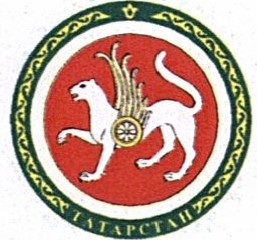 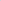 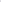 __________________________________________________________________________________________            05.12.2014 	                                    г. Казань                             № 456	О внесении изменений в составы конкурсной комиссии Министерства экономики Республики Татарстан и аттестационной комиссииМинистерства экономики Республики Татарстан, утверждённые приказом Министерства экономики Республики Татарстан от 21.12.2012 № 272-1 л/с «Об утверждении конкурсной и аттестационной комиссий» Министерства экономики Республики Татарстан»В связи с изменением кадрового состава Министерства экономики Республики Татарстан на основании приказов от 10.11.2014 № 187-1л/с «О назначенииН.А. Таркаевой», №188-1л/с «О назначении Б.З. Хазиахметова» приказываю:внести в составы конкурсной комиссии Министерства экономики Республики Татарстан и аттестационной комиссии Министерства экономики Республики Татарстан, утвержденные приказом Министерства экономики Республики Татарстан от 21.12.2012 № 272-1 л/с «Об утверждении конкурсной и аттестационной комиссий Министерства экономики Республики Татарстан», изменения, изложив их в новой прилагаемой редакции.Министр		А.А.Здунов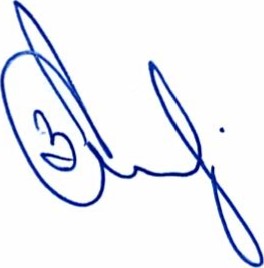 Приложение к приказу Министерства экономики Республики Татарстан от «05» 12 2014 № 456Состав конкурсной комиссии Министерства экономикиРеспублики Татарстан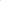 Приложение к приказу Министерства экономики Республики Татарстан	от «05» 12. 2014 № 456Состав аттестационной комиссии Министерства экономикиРеспублики Татарстан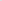 Сиразиева	                                           первый заместитель министра, Сария Салиховна	                              председатель комиссии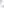 Шамсиев	                    заместитель министра,Айрат Дулфатович	                   заместитель председателя комиссииСадыкова Венера	                              начальник отдела кадров, Рузвельтовна	                              секретарь комиссии Члены комиссии:Хазиахметов Булат	                     заместитель министраЗуфаровичСибгатуллин Рустем	                               заместитель министра — начальник департамента Рафкатових	                                            поддержки предпринимательстваТаркаева Наталья	                     заместитель министраАлександровна        -                                                             начальник Организационного управленияХайрутдинов	                    начальник юридического отделаБулат ФирдинатовичПелевин Олег	                   начальник управления прогнозирования и стратегического развитияВладимирович          -                                                           руководитель подразделения, в котором проводится конкурс            -                                                           представитель органа по управлению государственной службой - Департамента государственной службы и кадров при Президенте Республики Татарстан (по согласованию)        -                                                             представитель научных и образовательных учреждений, независимый эксперт (по согласованию)        -                                                             представитель научных и образовательных учреждений, независимый эксперт (по согласованию)        -                                                              представитель научных и образовательных учреждений, независимый эксперт (по согласованию)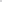 Шихобалов Валентин	                                президент РОО «Академия творческой молодежи» (по           Викторович                                     согласованию). Сиразиевапервый заместитель министра,Сария Салиховнапредседатель комиссии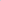 Шамсиевзаместитель министра,Айрат Дулфатовичзаместитель председателя комиссииСадыкова Венераначальник отдела кадров,РузвельтовнаЧлены комиссии:секретарь комиссииХазиахметов Булат Зуфаровичзаместитель министраСибгатуллин Рустемзаместитель министра — начальник департаментаРафкатовихподдержки предпринимательстваТаркаева Наталья Александровназаместитель министраначальник Организационного управленияХайрутдиновБулат Фирдинатовичначальник юридического отделаПелевин ОлегВладимирович- - - - - - начальник управления прогнозирования и стратегического развитияруководитель подразделения, в котором проводится конкурс представитель органа по управлению государственной службой - Департамента государственной службы и кадров при Президенте Республики Татарстан (по согласованию) представитель научных и образовательных учреждений, независимый эксперт (по согласованию)представитель научных и образовательных учреждений, независимый эксперт (по согласованию) представитель научных и образовательных учреждений, независимый эксперт (по согласованию)Шихобалов Валентин Викторовичпрезидент РОО «Академия творческой молодежи» (по согласованию).